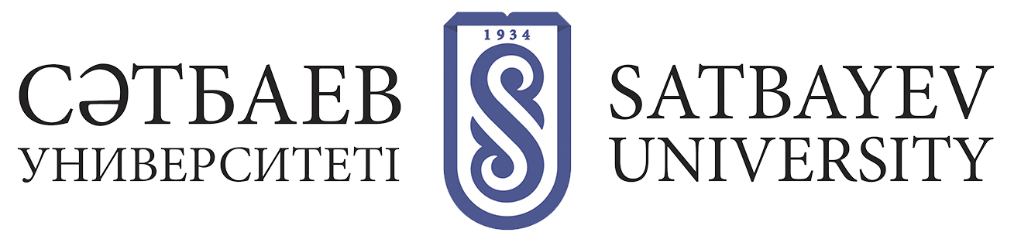 МАГИСТРАНТТАРДЫҢ БАСЫЛЫМДАРЫМагистрлік жобаның/диссертацияның негізгі нәтижелері кем дегенде бір жарияланымда және/немесе ғылыми-практикалық конференцияда бір баяндамада баяндалуы тиіс.Барлық жарияланымдарда университеттің – "Қ. И. Сәтбаев атындағы ҚазҰТЗУ" КЕАҚ үлестестігі көрсетіледі. Жарияланымдар тізімін университеттің ғылыми хатшысы бекітеді.Магистранттың ғылыми-зерттеу немесе эксперименттік-зерттеу жұмысының  қорытындысы магистрлік жоба / диссертация болып табылады.